                                                                                                                                                                                                                                                                                                                                                                                                                                                                                                                                                                                                                                                                                                                                                                                                                                                                                                                                                                                                                                                                                                                                                                                                                                                                                                                                                                                                                                                                                                                                                                                                                                                                                                                                                                                                                                                                                                                                                                                                                                                                                                                                                                                                                                                                                                                                                                                                                                                                                                                                                                                                                                                                                                                                                                                                                                                                                                                                                   医  疗 广 告 审 查 证 明注：本审查证明原件须与《医疗广告成品样件》审查原件同时使用方具有效力。（注意事项见背面）                   （审查机关盖章）                                   2023年09月06日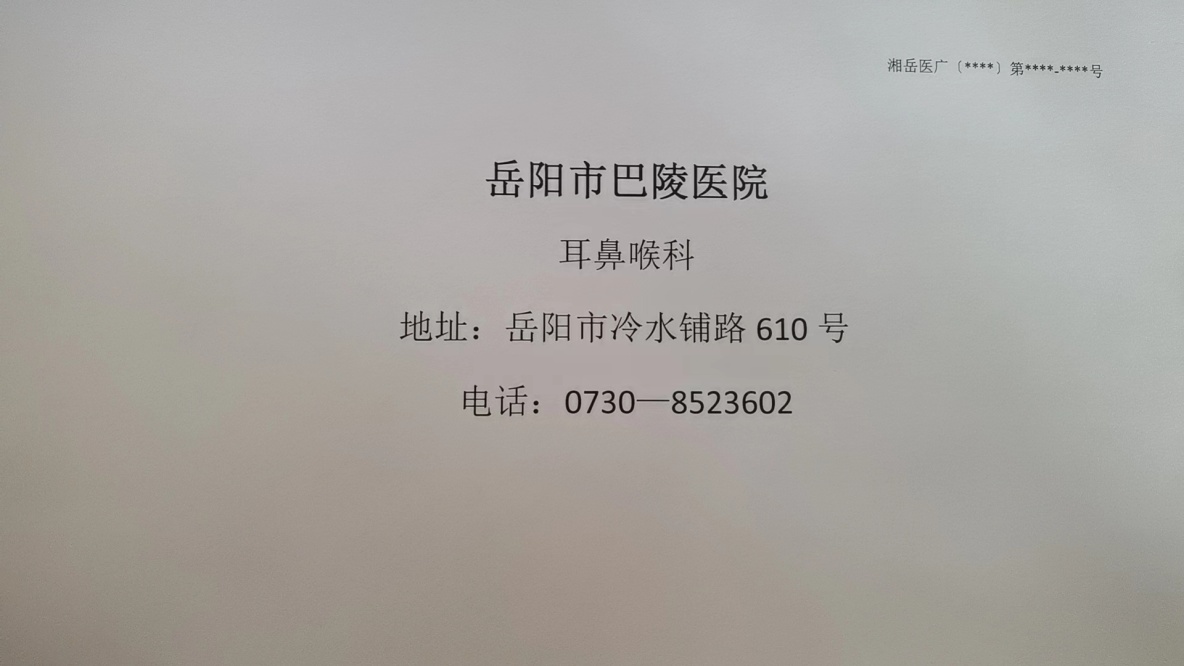 医 疗 机 构第 一 名 称岳阳市巴陵医院岳阳市巴陵医院岳阳市巴陵医院岳阳市巴陵医院岳阳市巴陵医院岳阳市巴陵医院岳阳市巴陵医院岳阳市巴陵医院岳阳市巴陵医院《医疗机构执业许可证》登记号PDY00006043060211A1001PDY00006043060211A1001PDY00006043060211A1001PDY00006043060211A1001法 定 代 表 人       （主要负责人）            法 定 代 表 人       （主要负责人）            法 定 代 表 人       （主要负责人）            黎祖焕黎祖焕《医疗机构执业许可证》登记号PDY00006043060211A1001PDY00006043060211A1001PDY00006043060211A1001PDY00006043060211A1001身  份  证  号身  份  证  号身  份  证  号110************33110************33医疗机构地址岳阳市冷水铺路岳阳市冷水铺路岳阳市冷水铺路岳阳市冷水铺路岳阳市冷水铺路岳阳市冷水铺路岳阳市冷水铺路岳阳市冷水铺路岳阳市冷水铺路所有制形式  全民  全民  全民  全民  全民医疗机构类别医疗机构类别医疗机构类别综合医院诊 疗 科 目预防保健科  /全科医疗科  /内科;呼吸内科专业;消化内科专业;神经内科专业;心血管内科专业;肾病学专业;内分泌专业;老年病专业  /外科;普通外科专业;神经外科专业;骨科专业;泌尿外科专业;胸外科专业;烧伤科专业;整形外科专业  /妇产科;妇科专业;产科专业;计划生育专业  /妇女保健科  /儿科  /小儿外科  /儿童保健科  /耳鼻咽喉科;鼻科专业;咽喉科专业  /口腔科;牙体牙髓病专业;牙周病专业;儿童口腔专业;口腔修复专业;口腔颌面外科专业;口腔预防保健专业  /皮肤科;皮肤病专业  /传染科;呼吸道传染病专业;肝炎专业  /肿瘤科  /急诊医学科  /康复医学科  /麻醉科  /疼痛科  /医学检验科;临床体液、血液专业;临床化学检验专业;临床免疫、血清学专业  /医学影像科;X线诊断专业;CT诊断专业;超声诊断专业;心电诊断专业  /中医科  /中西医结合科******预防保健科  /全科医疗科  /内科;呼吸内科专业;消化内科专业;神经内科专业;心血管内科专业;肾病学专业;内分泌专业;老年病专业  /外科;普通外科专业;神经外科专业;骨科专业;泌尿外科专业;胸外科专业;烧伤科专业;整形外科专业  /妇产科;妇科专业;产科专业;计划生育专业  /妇女保健科  /儿科  /小儿外科  /儿童保健科  /耳鼻咽喉科;鼻科专业;咽喉科专业  /口腔科;牙体牙髓病专业;牙周病专业;儿童口腔专业;口腔修复专业;口腔颌面外科专业;口腔预防保健专业  /皮肤科;皮肤病专业  /传染科;呼吸道传染病专业;肝炎专业  /肿瘤科  /急诊医学科  /康复医学科  /麻醉科  /疼痛科  /医学检验科;临床体液、血液专业;临床化学检验专业;临床免疫、血清学专业  /医学影像科;X线诊断专业;CT诊断专业;超声诊断专业;心电诊断专业  /中医科  /中西医结合科******预防保健科  /全科医疗科  /内科;呼吸内科专业;消化内科专业;神经内科专业;心血管内科专业;肾病学专业;内分泌专业;老年病专业  /外科;普通外科专业;神经外科专业;骨科专业;泌尿外科专业;胸外科专业;烧伤科专业;整形外科专业  /妇产科;妇科专业;产科专业;计划生育专业  /妇女保健科  /儿科  /小儿外科  /儿童保健科  /耳鼻咽喉科;鼻科专业;咽喉科专业  /口腔科;牙体牙髓病专业;牙周病专业;儿童口腔专业;口腔修复专业;口腔颌面外科专业;口腔预防保健专业  /皮肤科;皮肤病专业  /传染科;呼吸道传染病专业;肝炎专业  /肿瘤科  /急诊医学科  /康复医学科  /麻醉科  /疼痛科  /医学检验科;临床体液、血液专业;临床化学检验专业;临床免疫、血清学专业  /医学影像科;X线诊断专业;CT诊断专业;超声诊断专业;心电诊断专业  /中医科  /中西医结合科******预防保健科  /全科医疗科  /内科;呼吸内科专业;消化内科专业;神经内科专业;心血管内科专业;肾病学专业;内分泌专业;老年病专业  /外科;普通外科专业;神经外科专业;骨科专业;泌尿外科专业;胸外科专业;烧伤科专业;整形外科专业  /妇产科;妇科专业;产科专业;计划生育专业  /妇女保健科  /儿科  /小儿外科  /儿童保健科  /耳鼻咽喉科;鼻科专业;咽喉科专业  /口腔科;牙体牙髓病专业;牙周病专业;儿童口腔专业;口腔修复专业;口腔颌面外科专业;口腔预防保健专业  /皮肤科;皮肤病专业  /传染科;呼吸道传染病专业;肝炎专业  /肿瘤科  /急诊医学科  /康复医学科  /麻醉科  /疼痛科  /医学检验科;临床体液、血液专业;临床化学检验专业;临床免疫、血清学专业  /医学影像科;X线诊断专业;CT诊断专业;超声诊断专业;心电诊断专业  /中医科  /中西医结合科******预防保健科  /全科医疗科  /内科;呼吸内科专业;消化内科专业;神经内科专业;心血管内科专业;肾病学专业;内分泌专业;老年病专业  /外科;普通外科专业;神经外科专业;骨科专业;泌尿外科专业;胸外科专业;烧伤科专业;整形外科专业  /妇产科;妇科专业;产科专业;计划生育专业  /妇女保健科  /儿科  /小儿外科  /儿童保健科  /耳鼻咽喉科;鼻科专业;咽喉科专业  /口腔科;牙体牙髓病专业;牙周病专业;儿童口腔专业;口腔修复专业;口腔颌面外科专业;口腔预防保健专业  /皮肤科;皮肤病专业  /传染科;呼吸道传染病专业;肝炎专业  /肿瘤科  /急诊医学科  /康复医学科  /麻醉科  /疼痛科  /医学检验科;临床体液、血液专业;临床化学检验专业;临床免疫、血清学专业  /医学影像科;X线诊断专业;CT诊断专业;超声诊断专业;心电诊断专业  /中医科  /中西医结合科******预防保健科  /全科医疗科  /内科;呼吸内科专业;消化内科专业;神经内科专业;心血管内科专业;肾病学专业;内分泌专业;老年病专业  /外科;普通外科专业;神经外科专业;骨科专业;泌尿外科专业;胸外科专业;烧伤科专业;整形外科专业  /妇产科;妇科专业;产科专业;计划生育专业  /妇女保健科  /儿科  /小儿外科  /儿童保健科  /耳鼻咽喉科;鼻科专业;咽喉科专业  /口腔科;牙体牙髓病专业;牙周病专业;儿童口腔专业;口腔修复专业;口腔颌面外科专业;口腔预防保健专业  /皮肤科;皮肤病专业  /传染科;呼吸道传染病专业;肝炎专业  /肿瘤科  /急诊医学科  /康复医学科  /麻醉科  /疼痛科  /医学检验科;临床体液、血液专业;临床化学检验专业;临床免疫、血清学专业  /医学影像科;X线诊断专业;CT诊断专业;超声诊断专业;心电诊断专业  /中医科  /中西医结合科******预防保健科  /全科医疗科  /内科;呼吸内科专业;消化内科专业;神经内科专业;心血管内科专业;肾病学专业;内分泌专业;老年病专业  /外科;普通外科专业;神经外科专业;骨科专业;泌尿外科专业;胸外科专业;烧伤科专业;整形外科专业  /妇产科;妇科专业;产科专业;计划生育专业  /妇女保健科  /儿科  /小儿外科  /儿童保健科  /耳鼻咽喉科;鼻科专业;咽喉科专业  /口腔科;牙体牙髓病专业;牙周病专业;儿童口腔专业;口腔修复专业;口腔颌面外科专业;口腔预防保健专业  /皮肤科;皮肤病专业  /传染科;呼吸道传染病专业;肝炎专业  /肿瘤科  /急诊医学科  /康复医学科  /麻醉科  /疼痛科  /医学检验科;临床体液、血液专业;临床化学检验专业;临床免疫、血清学专业  /医学影像科;X线诊断专业;CT诊断专业;超声诊断专业;心电诊断专业  /中医科  /中西医结合科******预防保健科  /全科医疗科  /内科;呼吸内科专业;消化内科专业;神经内科专业;心血管内科专业;肾病学专业;内分泌专业;老年病专业  /外科;普通外科专业;神经外科专业;骨科专业;泌尿外科专业;胸外科专业;烧伤科专业;整形外科专业  /妇产科;妇科专业;产科专业;计划生育专业  /妇女保健科  /儿科  /小儿外科  /儿童保健科  /耳鼻咽喉科;鼻科专业;咽喉科专业  /口腔科;牙体牙髓病专业;牙周病专业;儿童口腔专业;口腔修复专业;口腔颌面外科专业;口腔预防保健专业  /皮肤科;皮肤病专业  /传染科;呼吸道传染病专业;肝炎专业  /肿瘤科  /急诊医学科  /康复医学科  /麻醉科  /疼痛科  /医学检验科;临床体液、血液专业;临床化学检验专业;临床免疫、血清学专业  /医学影像科;X线诊断专业;CT诊断专业;超声诊断专业;心电诊断专业  /中医科  /中西医结合科******预防保健科  /全科医疗科  /内科;呼吸内科专业;消化内科专业;神经内科专业;心血管内科专业;肾病学专业;内分泌专业;老年病专业  /外科;普通外科专业;神经外科专业;骨科专业;泌尿外科专业;胸外科专业;烧伤科专业;整形外科专业  /妇产科;妇科专业;产科专业;计划生育专业  /妇女保健科  /儿科  /小儿外科  /儿童保健科  /耳鼻咽喉科;鼻科专业;咽喉科专业  /口腔科;牙体牙髓病专业;牙周病专业;儿童口腔专业;口腔修复专业;口腔颌面外科专业;口腔预防保健专业  /皮肤科;皮肤病专业  /传染科;呼吸道传染病专业;肝炎专业  /肿瘤科  /急诊医学科  /康复医学科  /麻醉科  /疼痛科  /医学检验科;临床体液、血液专业;临床化学检验专业;临床免疫、血清学专业  /医学影像科;X线诊断专业;CT诊断专业;超声诊断专业;心电诊断专业  /中医科  /中西医结合科******床位数200200接诊时间全天全天全天联 系 电 话联 系 电 话15173072345广 告 发 布媒 体 类 别户外 户外 户外 户外 户外 户外 广告时长（影视、声音）广告时长（影视、声音）审 查 结 论审 查 结 论按照《医疗广告管理办法》(国家工商行政管理总局、卫生部令第26号，2006年11月10日发布)的有关规定，经审查，同意发布该医疗广告（具体内容和形式以经审查同意的广告成品样件为准）。本医疗广告申请受理号：20230058号按照《医疗广告管理办法》(国家工商行政管理总局、卫生部令第26号，2006年11月10日发布)的有关规定，经审查，同意发布该医疗广告（具体内容和形式以经审查同意的广告成品样件为准）。本医疗广告申请受理号：20230058号按照《医疗广告管理办法》(国家工商行政管理总局、卫生部令第26号，2006年11月10日发布)的有关规定，经审查，同意发布该医疗广告（具体内容和形式以经审查同意的广告成品样件为准）。本医疗广告申请受理号：20230058号按照《医疗广告管理办法》(国家工商行政管理总局、卫生部令第26号，2006年11月10日发布)的有关规定，经审查，同意发布该医疗广告（具体内容和形式以经审查同意的广告成品样件为准）。本医疗广告申请受理号：20230058号按照《医疗广告管理办法》(国家工商行政管理总局、卫生部令第26号，2006年11月10日发布)的有关规定，经审查，同意发布该医疗广告（具体内容和形式以经审查同意的广告成品样件为准）。本医疗广告申请受理号：20230058号按照《医疗广告管理办法》(国家工商行政管理总局、卫生部令第26号，2006年11月10日发布)的有关规定，经审查，同意发布该医疗广告（具体内容和形式以经审查同意的广告成品样件为准）。本医疗广告申请受理号：20230058号按照《医疗广告管理办法》(国家工商行政管理总局、卫生部令第26号，2006年11月10日发布)的有关规定，经审查，同意发布该医疗广告（具体内容和形式以经审查同意的广告成品样件为准）。本医疗广告申请受理号：20230058号按照《医疗广告管理办法》(国家工商行政管理总局、卫生部令第26号，2006年11月10日发布)的有关规定，经审查，同意发布该医疗广告（具体内容和形式以经审查同意的广告成品样件为准）。本医疗广告申请受理号：20230058号本审查证明有效期:壹年（自2023年09月06日起，至2024年09月05日止）本审查证明有效期:壹年（自2023年09月06日起，至2024年09月05日止）本审查证明有效期:壹年（自2023年09月06日起，至2024年09月05日止）本审查证明有效期:壹年（自2023年09月06日起，至2024年09月05日止）本审查证明有效期:壹年（自2023年09月06日起，至2024年09月05日止）本审查证明有效期:壹年（自2023年09月06日起，至2024年09月05日止）本审查证明有效期:壹年（自2023年09月06日起，至2024年09月05日止）本审查证明有效期:壹年（自2023年09月06日起，至2024年09月05日止）本审查证明有效期:壹年（自2023年09月06日起，至2024年09月05日止）本审查证明有效期:壹年（自2023年09月06日起，至2024年09月05日止）医疗广告审查证明文号:      湘.岳医广【2023】第0906-0058号医疗广告审查证明文号:      湘.岳医广【2023】第0906-0058号医疗广告审查证明文号:      湘.岳医广【2023】第0906-0058号医疗广告审查证明文号:      湘.岳医广【2023】第0906-0058号医疗广告审查证明文号:      湘.岳医广【2023】第0906-0058号医疗广告审查证明文号:      湘.岳医广【2023】第0906-0058号医疗广告审查证明文号:      湘.岳医广【2023】第0906-0058号医疗广告审查证明文号:      湘.岳医广【2023】第0906-0058号医疗广告审查证明文号:      湘.岳医广【2023】第0906-0058号医疗广告审查证明文号:      湘.岳医广【2023】第0906-0058号